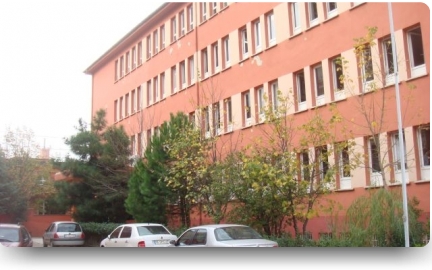 Okulumuzun  bina  inşaatına, eğitime gönül vermiş Bursalı hayırsever işadamı Sayın Nuri ERBAK tarafından  1989  yılında  başlandı.1990-1991  eğitim  öğretim  yılında, 59  öğrenciyle Nuri Erbak Lisesi olarak eğitim öğretime başlandı.1994-1995  eğitim  öğretim  yılından itibaren , 79 öğrenciyle ve 2 şube olarak  Yabancı Dil Ağırlıklı   Lise bölümü  de bünyesine  katılan  okulumuz  , 2010-2011 eğitim  öğretim  yılında  Anadolu  Lisesi Statüsüne kavuştu.Halen Nuri Erbak Anadolu Lisesi  adıyla eğitim  öğretim  hizmetine  devam  edilmektedir. Amacımız bütün öğrencilere ortaöğretim seviyesinde asgari ortak bir genel kültür vermek suretiyle onlara kişi ve toplum sorunlarını tanımak, çözüm yolları aramak ve yurdun iktisadi sosyal ve kültürel kalkınmasına katkıda bulunmak bilincini ve gücünü kazandırmak, öğrencileri, çeşitli program ve okullarla ilgi, istidat ve kabiliyetleri ölçüsünde ve doğrultusunda yüksek öğretime veya hayata ve iş alanlarına hazırlamaktır.